«Согласовано»                                                                                                                                                    « Утверждено»Зам. директора по УВР                                                                                                     Директор МОУ «СОШ ст. Тарханы»……………….Е.В.Гордеева                                                                                                    …………………………Т.Г.Гордеева                              Внеурочное мероприятие                               по математике в 1 классе                        «Эта увлекательная математика»                                                                                  Подготовил учитель                                                                                                                        начальных классов                                                                                                                          МОУ «СОШ ст. Тарханы»                                                                                                                          С.В.Матушкина                                                                                  2011 – 2012 учебный год.Цель:                развивать  интерес к  обучению математикеЗадачи:              расширять кругозор учащихся в различных областях элементарной математики;	развивать умение делать доступные выводы и обобщения, обосновывать собственные мысли;              развивать логическое мышление;Формы работы:               фронтальная, работа в парах, работа в группах.Методы организации работы:               беседа, создание проблемной ситуации, использование ИКТ и наглядного раздаточного материала.Средства обучения:               компьютер, доска, карточки с заданиями.Этапы занятия.Деятельность учителя.Деятельность учащихся.Формы и методы организации работы.1.Орг.момент2.Сообщение темы занятия3.Работа над заданиями по теме.4.Физ.мину-тка5.Работа в группах6.Итог-Математика сложна, но в жизни всем нужна!- Как вы понимаете эти слова?-Нравятся ли вам уроки математики?-Что больше всего нравится? Почему?-Сегодня мы будем решать интересные математические задания, работать будем и все вместе и в группах.- Как вы думаете, какие умения нам понадобятся? Поясняет задания, организовывает работу уч-ся.1.РазминкаМатематические ребусы ( на доске)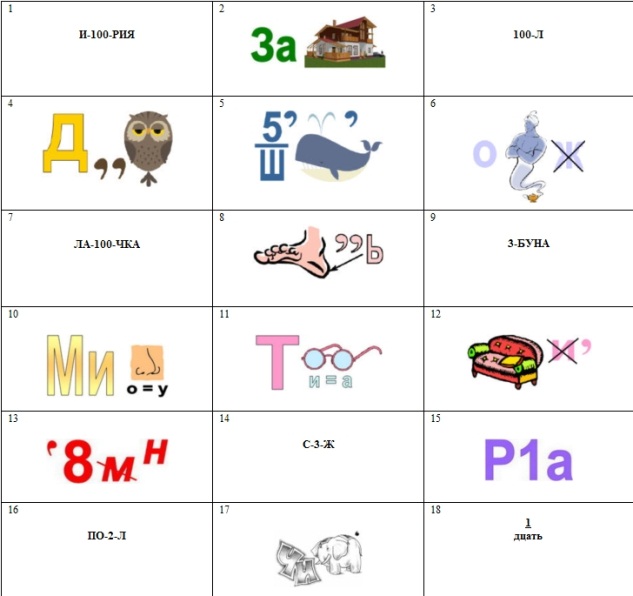 2.Придумать ребус с числом 100.3.Логические задачи (Презентация ИКТ)Предлагает детям вспомнить и провести математическую физ.минутку. Раздаёт карточки с заданиями группам уч-ся.-Понравилось ли занятие? Что больше? Что было трудным?Какие навыки и умения использовали?Слушают учителя, отвечают на вопросы.Слушают учителя, отвечают на вопросыСлушают или читают задания, выполняют х совместно или в группах.Разгадывают ребусыПридумывают ребусы, затем показывают их всему классу.Чтение заданий и решение логических задач.Несколько уч-ся проводят по очереди физ.минутку.Читают, разбирают и решают логические задания в группах.Пояснение задания и способа решения его всему классу.Думают, анализируют, делают выводы.Проблемный методФронтальная работаМетод беседыФронтальная работаНаглядный методФронтальная работаЭвристический методРабота в парахПрименение ИКТФронтальная работаЗдоровьесберегающая технологияРабота в группах Наглядный методРабота с раздаточным материаломМетод рефлексииФронтальная работа